MEETING SUMMARY 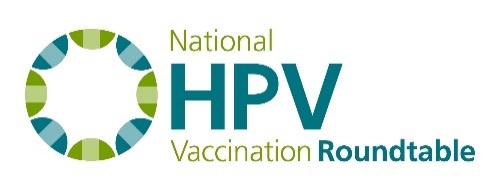 October 19, 2017, 3 p.m. ETBest Practices Task GroupATTENDEESCommittee Members: Paul Reiter (Chair), Noel Brewer, Mary Gerend, Melissa Gilkey, Jasmin Tiro, Greg ZimetStaff: Jennifer Sienko (ACS), DISCUSSION February Meeting Planning: Session 1—Social Media and Vaccine ConfidenceFormat75 minute session3 talks (15 minutes each) and remaining time for discussionConfirmed SpeakersAdam Dunn, PhD (recorded presentation)Colleen Nguyen, MPHEve Dube, PhDModerator: TBDFebruary Meeting Planning: Session 2—Engaging Healthcare ProvidersTop Gaps from ManuscriptHow to encourage providers to attend in-clinic quality improvement interventions (e.g., AFIX)How to intervene with the entire medical team (e.g., physicians, mid-level providers, nurses, and front office staff)Confirmed SpeakersRebecca Perkins, MDKristin Oliver, MDAmanda Dempsey, PhDModerator: Melissa Gilkey, PhDFebruary Meeting Planning: Session 3—Intervention Approaches that Work BestTop Gaps from ManuscriptWhat is the impact of connecting immunization information systems to electronic health records and exchanging data bi-directionallyWhat are effective system-level changes in large health systems and hospitalsWhat are best practices for health insurers and plansWhat is the impact of quality standards (e.g., HEDIS)Potential SpeakersPeter Szilagyi, MD OR Cynthia Rand, MDISD speaker identified by Greg Yoder (Merck)Marcie Fisher-BornModerator: Jasmin Tiro, PhDDiscussionPaul will reach out to Peter first and if he is not available invite Cynthia.Greg Yoder represents Merck on the HPV Roundtable. Merck has done work with several IDS systems and could either speak or recommend someone to speak on the evidence-based interventions IDS use to increase HPV vaccination.Marcie Fisher-Borne might be a better fit in this session. Jennifer will connect Paul and Marcie to discuss the two sessions and where her work with the ACS VACs team best fits. The group discussed the idea of having someone outside of the HPV vaccination “world” come talk about evidence-based strategies that work for them that we could adapt. The question is one of, “Where can we borrow QI ideas?”Health Insurers – what works?Process management and/or identifying intervention points (Laura Wood has done some elegant process mapping around how they deliver the HPV vaccine). Behavioral Economics - reframe reminder/recall as a “nudge.”If the group cannot field an entire session on System-level approaches, some of the time could be used to talk about specific tools such as those on the HPV IQ website. FOLLOW-UP ITEMS AND ACTION STEPS•	Paul will invite the speakers discussed during the call and begin developing a list of internal candidates for the healthcare provider interventions session.Jennifer will check who has accepted the emailed “Save the Date.” Jennifer will send Paul the Health Net case study and the names of Roundtable members who could serve as presenters for the healthcare provider interventions session.Jennifer will connect Paul and Jamie if appropriate.The next task group call is scheduled for November 16th at 3 p.m. ET.